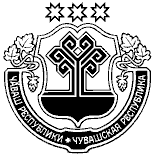 Об исключении из кадрового резерваВ соответствии  с п. 8.1.1 Положения о кадровом резерве для замещения вакантных должностей муниципальной службы в администрации Урмарского муниципального округа Чувашской Республики, утвержденное постановлением администрации Урмарского муниципального округа № 101 от 25.01.2023 «Об утверждении Положения о кадровом резерве для замещения вакантных должностей муниципальной службы в администрации Урмарского муниципального округа Чувашской Республики» исключить из кадрового резерва муниципальных служащих и граждан в связи с замещением должности:Глава Урмарскогомуниципального округа                                                                              В.В. ШигильдеевПавлов Николай Анатольевич8(835-44) 2-12-81№ п/пФ.И.О.Об исключении из кадрового резерваОб исключении из кадрового резерва№ п/пФ.И.О.должностьдата и номер распоряжения1.ВасильевКонстантин АлександровичЗаведующий сектором цифрового развития и информационного обеспечения администрации Урмарского муниципального округа12.05.2023 № 402-рл2.АлександровАлександрАндреевичСоветник главы администрации Урмарского муниципального округа по работе с молодежью11.01.2024 № 18-рл